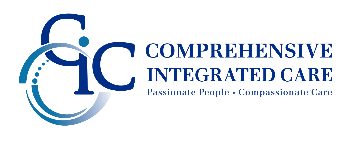 Name: _________________________________	DOB: ______________	Date: _______________Your feet are the foundation of your health. Any problem with them can affect your whole body. And in some cases, they provide early warning signs of diabetes, circulation problems and other health issues. The earlier you discover any condition, the better your chances are for managing it.Does foot pain prevent you from doing your favorite activity?			     [  ]    YES	[  ]    NODo you have chronic pain from prior injury or foot surgery?			     [  ]    YES	[  ]    NO	Do you have pain in the ball of your foot?						     [  ]    YES	[  ]    NOAre you living with diabetes? 							     [  ]    YES	[  ]    NODo you have burning or tingling in your legs or feet?				     [  ]    YES	[  ]    NODo you have leg or foot cramps with activity or at rest?				     [  ]    YES	[  ]    NODoes your heel hurt when you get up in the morning or after sitting for a while?  [  ]    YES	[  ]    NODo you have bunions or hammertoes that interfere with walking?		     [  ]    YES	[  ]    NODoes it feel like you are walking on rocks or marbles?				     [  ]    YES	[  ]    NOAre your toenails discolored, ingrown or have fungus?				     [  ]    YES	[  ]    NOWould you like to schedule an appointment with one of our CiC podiatrists?	     [  ]    YES	[  ]    NOIf answered “yes” to any of these questions, or your feet are preventing you from going out as often as you’d like or are keeping you from doing your best at work, be sure to talk to your doctor about it today. 